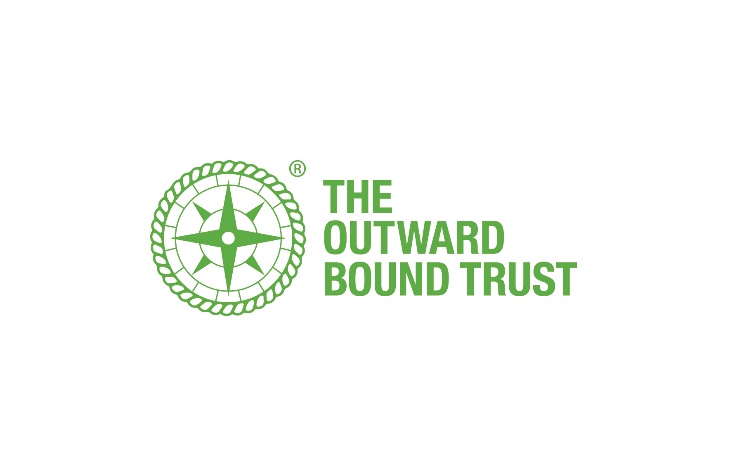 WOMEN’S OUTDOOR LEADERSHIP COURSE WHAT WILL WE DO?The course is Monday to Friday and will generally run from 9am – 5.30pm, involving some later finishes and evening sessions to maximise learning. Below is an outline of what to expect (not necessarily in this order, tbc):WeekWhat’s Happening?1Experiencing Outward BoundCourse set up, Expedition, Intro to mentoring2Group Experience and MentoringGroup shadow/support, reflection and action planning with mentors.3Maximising the Experience Psychology of development and potential, planning, adventure days4Mountain Skills and LeadershipConsolidating ML skills. Technical and Leadership inputs5Water Skills Week/Identifying personal strengthsConsolidating open canoe skills. Technical and Leadership inputs6Individualised Learning WeekIdentify goals, land and water opportunities (decided by participants)7Going Solo – Exploring the gendered landscapeThemes in female leadership, solo experience, mentor time8Group Experience and MentoringGroup shadow/support, reflection and action planning with mentors.9Individualised Learning WeekIdentify goals, land and water opportunities (decided by participants)10Applied Learning and Celebrating SuccessLand and water exped, participant led inputs, celebration